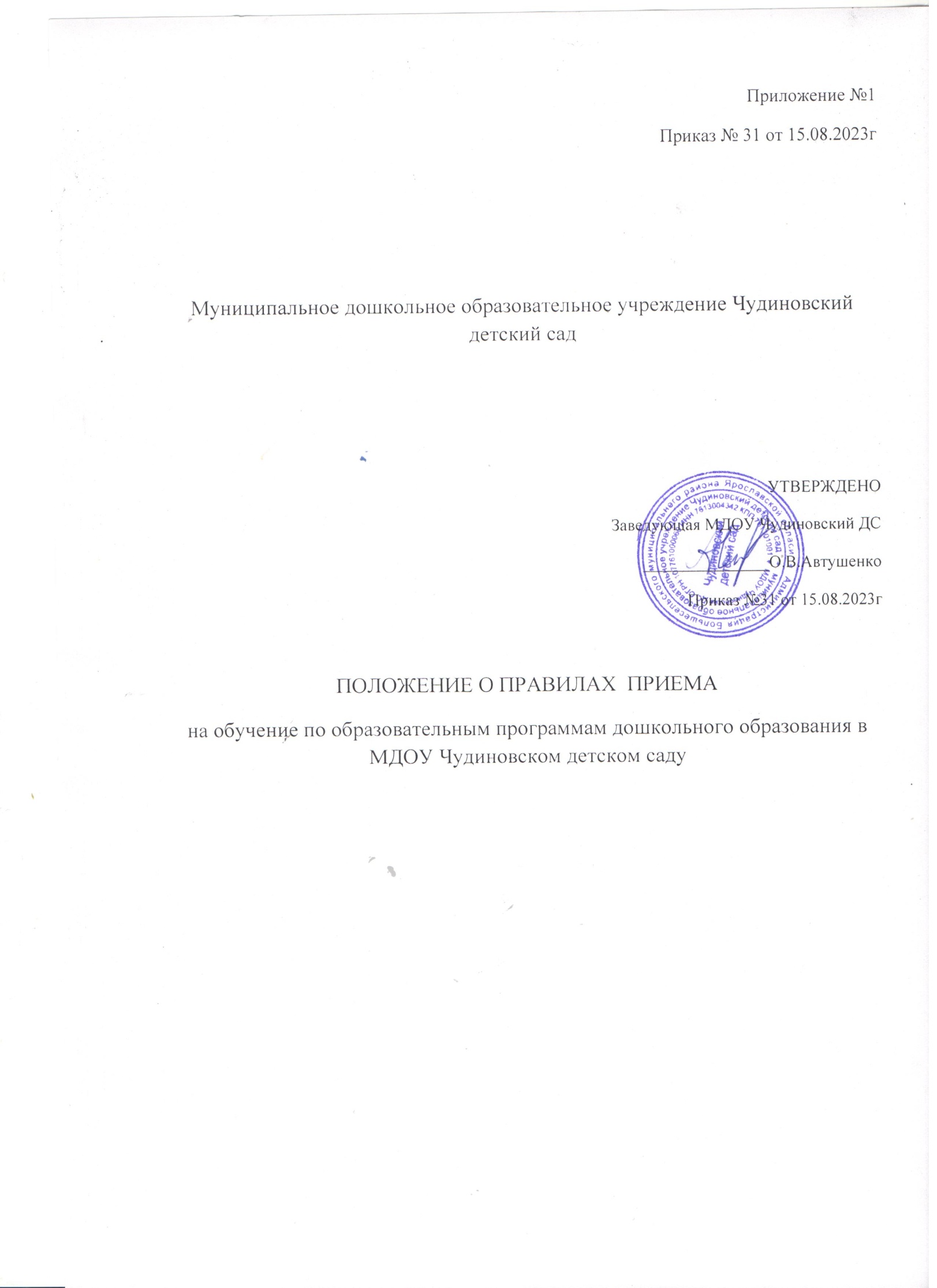 Общие положенияНастоящие Правила приема на обучение по образовательным программам дошкольного образования(далее Правила),разработанные в целях соблюдения конституционных прав граждан на образование  и в соответствии с:Федеральным законом«Об образовании в Российской Федерации»от29.12.2012г.№ 273-ФЗ ч.8ст.55;Подпунктом4.2.21п.4ПоложенияоМинистерствепросвещенияРоссийскойФедерации,утвержденногопостановлениемПравительстваРоссийскойФедерацииот28.07.2018г.№884;Федеральнымзакономот02.12.2019N411-ФЗ"О внесении изменений в статью 54 Семейного кодекса Российской Федерации истатью67Федеральногозакона"Об образовании в Российской Федерации»,Приказом министерства просвещения Российской Федерации от 15мая 2020г. № 236 «Об утверждении Порядка приема на обучение по образовательным программам дошкольного образования»Разъяснения Министерства просвещения РФ от 4 марта 2022 г. «О порядке приёма в организации, осуществляющие образовательную деятельность по образовательным программам дошкольного образования, в части определения состояния здоровья, распределения нагрузки и учёта индивидуальных особенностей детей в виду отсутствия необходимости предоставления медицинского заключения»;Постановлением администрации Большесельского МРот01.04.2013№ 289 «Об утверждении Положения о комплектовании дошкольных групп образовательных учреждений БольшесельскогоМР»Уставом МДОУ Чудиновский  детский сад.Настоящие Правила вводятся в действие приказом заведующей по Учреждению. Срок действия Правил неограничен(или до замены их новыми).Информация  о Правилах размещаются в сети Интернет на официальном сайте Учреждения для ознакомления родителей (законных представителей)детей.Настоящие Правила призваны обеспечить принцип равных возможностей и реализации прав детей на дошкольное образование в условиях дифференцированной многовариативной системы образования, исходя из реализации гарантированного гражданам Российской ФедерацииПрава на получение общедоступного и бесплатного дошкольного образования, интересов детей и удовлетворения потребностей семьи в дошкольном учреждении.Прием детей основывается на принципах открытости, демократичности ,на общедоступной основе.Участниками образовательного процесса при приеме детей являются родители (законные представители) и администрация МДОУ в лице     заведующей или уполномоченного лица, определённого приказом заведующей.Прием иностранных граждан и лиц без гражданства, в том числе соотечественников за рубежом, в МДОУ осуществляется в соответствии  с международными договорами Российской Федерации, Федеральным законом от 29.02.2012г.№273-ФЗ«Об образовании в Российской Федерации» и настоящими Правилами.Порядок приема в МДОУ обеспечивает прием в образовательную организацию всех граждан, имеющих право на получение дошкольного образования, а так же прием граждан, имеющих право на получение дошкольного образования и проживающих на территории, закрепленной за  МДОУ Чудиновский  детский сад.В приеме в МДОУ  Чудиновский  детский сад может быть отказано только по причине отсутствия в нем свободных мест, за исключением случаев, предусмотренных ст. 88 ФЗ от 29 декабря 2012 г. № 273- ФЗ «Об образовании в Российской Федерации. В случае отсутствия мест в МДОУ Чудиновский  детский сад родители (законные представители) ребенка для решения вопроса о его устройстве в другую образовательную организацию обращаются непосредственно в Управление образования Администрации Большесельского муниципального района.Приём в МДОУ Чудиновский   детский сад осуществляется в течение всего календарного года при наличии свободных мест.Полномочия МДОУ Чудиновский детский сад.Заведующая МДОУ в рамках своей компетенции:Формирует контингент обучающихся в соответствии с их возрастом.Осуществляет	ежегодное	комплектование	групп обучающихся до начала учебного года.Производит	доукомплектование	высвобождающихся по различным причинам мест в МДОУ в течение календарного года.Представляет в Управление образования информацию о движении контингента обучающихся, а также о занятых и свободных местах в МДОУ.Порядок приема воспитанников.Направление детей в учреждение осуществляется на основе приказаУправленияобразованияонаправлениидетей.ПриёмвМДОУосуществляетсянаоснованиисписков,посредствомиспользованиярегиональнойинформационной системы.При приеме детей в МДОУ Чудиновский детский сад администрация МДОУ(в лице ответственного за оформление документов)обязана ознакомить родителей(законных представителей) со своим Уставом ,лицензией на осуществление образовательной деятельности ,с ООП дошкольного образования и другими документами, регламентирующими организацию образовательной деятельности, правами и обязанностями обучающихся. Копии указанных документов, информация о сроках приёма документов, размещаются на стенде Учреждения и на  официальном сайте МДОУ.Родители в заявлении  о приеме ребенка  в МДОУ Чудиновский детский сад  личной подписью фиксируют факт ознакомления с документами, в том числе через информационные системы общего пользования.Порядок приема ребенка в МДОУ Чудиновский детский сад начинается с подачи личного заявления родителей(законных представителей) на имя заведующей МДОУ Чудиновский детский сад на основе приказа Управления образования о направлении ребенка. МДОУ Чудиновский детский сад может осуществлять прием указанного заявления в форме электронного документа с использованием информационно-телекоммуникационных сетей общего пользования.Учреждение	обеспечивает	освоение	основной общеобразовательной программы дошкольного образования в разновозрастной группе общеразвивающей направленности и обучение по адаптированной основной образовательной программе в группах общеразвивающей направленности воспитанников в возрасте от 1 г. 6 мес. до прекращения образовательных отношений.При подаче заявления до начала посещения ребенком детского сада родители(законные представители)предъявляют руководителю МДОУ Чудиновский детский сад в сроки, определенные учредителем  МДОУ Чудиновский детский сад следующие документы:документ, удостоверяющий личность родителей(законныхпредставителей),либодокумент,удостоверяющийличностьиностранного гражданина или лица без гражданства в Российской Федерации в соответствии со статьей 10 Федерального закона от 25июля 2002 г. №115-ФЗ «О правовом положении иностранных граждан в Российской Федерации».свидетельство о рождении ребенка или для иностранных граждан и лиц без гражданства-документ(ы),удостоверяющий(е)личностьребенкаиподтверждающий(е)законностьпредставленияправребенка;документ, подтверждающий установление опеки(при необходимости);свидетельство о регистрации ребенка по месту жительства или поместупребыванияназакрепленнойтерриторииилидокумент,содержащийсведенияоместепребывания,местефактическогопроживанияребенка;документ психолого–медико–педагогической комиссии(при необходимости);родители(законные  представители)ребёнка, являющиеся иностранными гражданами или лицами без гражданства, дополнительно предъявляют документ, подтверждающий право   заявителя на пребывание в Российской Федерации. Иностранные граждане и лица без гражданства все документы представляют на русском языке или вместе с заверенным переводом на русский язык.Копии предъявляемых при приеме документов хранятся в МДОУ Чудиновский детский сад на все время обучения ребенка.По своему усмотрению родитель (законный представитель), имеет  право представить справку о регистрации в системе персонифицированного учета (СНИЛС).В заявлении о приеме ребенка в МДОУ Чудиновский детский сад родитель(законный представитель)указывает следующие сведения:Фамилия, имя, отчество(последнее–при наличии)ребенка;Дата рождения ребенка;Реквизиты свидетельства о рождении ребенка;Фамилия, имя, отчество(последнее–при наличии)родителей(законных представителей);Реквизиты	документа,	удостоверяющего	личность	родителя(законного представителя)ребенка;Реквизиты документа, подтверждающего установление опеки(при наличии);Адрес места жительства  (места пребывания, места фактического проживания)ребенка,Контактный телефоны родителя (законного представителя) ребенка, адрес электронной почты(при  наличии);Подтверждениефактаознакомления,втомчислечерезинформационныесистемыобщегопользования,слицензиейнаосуществлениеобразовательнойдеятельности,уставом учреждения.О выборе языка образования ,родного языка из числа языков народов Российской Федерации, в том числе русского языка как родного языка.О потребности в обучении ребенка по адаптированной образовательной программе дошкольного образования и (или) в создании специальных условий для организации обучения и воспитания ребенка –инвалидавсоответствиисиндивидуальнойпрограммойреабилитацииинвалида(приналичии);О направленности дошкольной группы;О необходимом режиме пребывания ребенка;О желаемой дате приема на обучение.При наличии у ребёнка полнородных или не полнородных братьев и(или) сестёр, обучающихся в образовательной организации, в заявлении для направления дополнительно указывают фамилию (-ии), имя (имена),отчество (-а) (последнее при наличии) полнородных или не полнородных братьев и(или) сестёр.Примерная форма заявления размещается на информационном стенде и на официальном сайте МДОУ Чудиновский детский сад в  сети Интернет.Прием детей в МДОУ Чудиновский детский сад осуществляется на основании списка автоматического комплектования, сформированного системой автоматического комплектования в Управлении образования и приказа о направлении в ДОУ.Дети с ограниченными возможностями здоровья принимаются на обучение по адаптированной образовательной программе дошкольного образования только с согласия родителей (законных представителей) и на основании рекомендаций психолого-медико-педагогической комиссии .Копии предъявляемых при приеме документов хранятся в Учреждении на время обучения ребенка.Медицинское заключение для приёма в МДОУ не требуется.Требование представления иных документов для приема детей в образовательное учреждение в части, не урегулированной законодательством об образовании, не допускается.При приеме ребенка из других муниципальных дошкольных образовательных учреждений на временное посещение(в случае временного прекращения работы другого образовательного учреждения по объективным причинам)руководитель Учреждения издает приказ о временном зачислении воспитанников.Приемребенканавременноепосещениепроизводитсяприпредъявлениидокументов,указанныхвп. 3.6.Ребенок, родители(законные представители)которых не представили необходимые для приема документы в соответствии с п.3.6.настоящего Порядка, остается на учете и направляется в муниципальное образовательное учреждение после подтверждения родителем (законным представителем)нуждаемости в предоставлении места.Ведение документации.4.1.Заявления о приеме в МДОУ Чудиновский детский сад и прилагаемые к нему документы, представленные родителями (законными представителями)детей, регистрируются заведующей или  уполномоченным им должностным лицом, ответственным за прием документов, в журнале приема заявлений в МДОУ Чудиновский  детский сад. После регистрации заявления родителя(законного представителя)ребенка выдается расписка в получении документов, содержащая информацию о регистрационном номере заявления о приеме ребенка в Учреждение, перечне представленных документов. Расписка заверяется подписью должностного лица Учреждения, ответственного за прием документов, и печатью образовательной организации.После приема документов, указанных в пункте3.6настоящихПравил, заведующей МДОУ Чудиновский  детский сад заключает договор об образовании по образовательной программе дошкольного образования с родителем(законным представителем) ребенка.В течение трех рабочих дней после заключения договора заведующая издает распорядительный акт (приказ) о зачислении ребенка в МДОУ Чудиновский детский сад. Распорядительный акт в трёхдневный срок после издания размещается на информационном стенде образовательной организации. На официальном сайте учреждения в сети Интернет размещаются реквизиты распорядительного акта, наименование возрастной группы, число детей, зачисленных в указанную возрастную группу.Учреждение формирует личное дело воспитанника,включающееследующиедокументы:Копия приказа начальника Управления  образования о направлении в ДОУ;Копия приказа заведующей о зачислении;Заявление о приеме(Приложение№2)Заявление на согласие обработки персональных данных родителей(законных представителей)и персональных данных ребенка в порядке, установленном законодательством Российской Федерации;Договор об образовании по образовательным программам дошкольного образования;Копиидокументов,указанныхвп.3.6.После издания приказа ребенок снимается с учета детей, нуждающихся в предоставлении места в учреждении ,в порядкеПредоставления государственной и муниципальной услуги в соответствии с приказом Министерством образования и науки Российской федерации от15 мая 2020 г. № 236 «Об утверждении порядка приёма на обучение по образовательным программам дошкольного образования».Сохранение места в МДОУ  Чудиновский  детский сад за ребенком5.1. По письменному заявлению родителя (законного представителя),место за ребенком сохраняется после зачисления на время болезни, прохождения санаторно-курортного лечения, пребывания в условиях карантина, оздоровления в летний период, отпуска родителя (законного представителя),по уважительным причинам(болезни ,командировка, прочее).ДелопроизводствоВ МДОУ Чудиновский детский сад ведется Книга учета движения детей. Книга предназначается для регистрации сведений о детях и родителях(законных представителях)и контроля за движением контингента детей в детском саду.Книга учета движения прошнурована, пронумерована и скреплена печатью детского сада.Ежегодно по состоянию на1сентября заведующая образовательным учреждением подводит итоги за прошедший год и фиксирует их в Книге учета движения детей :сколько детей принято в течение учебного года, сколько детей выбыло(в школу и по другим причинам).Порядок регулирования спорных вопросов7.1. Спорные вопросы, возникающие между родителями (законными представителями)обучающихся и администрацией МДОУ Чудиновский детский сад при приеме (зачислении) воспитанников, решаются совместно с Учредителем.Приложение№2Перечень льготВо внеочередном порядке в дошкольные образовательные учреждения принимаются:Дети сотрудников Следственного комитета Российской Федерации(Федеральный закон от 17.01.1992 № 2202-1 «О прокуратуре Российской Федерации», Федеральный закон Российской Федерации от 28.12.2010 №403 -ФЗ«О Следственном комитете Российской Федерации»).Дети судей и мировых судей (Закон РФ от 26.06.1992 № 3132-1 «О статусе судей в Российской Федерации»).Детиграждан,подвергшихсявоздействиюрадиациивследствиекатастрофынаЧернобыльскойАЭС,указанныевЗаконеРФот01.01.2001№000-1"Осоциальнойзащитеграждан,подвергшихсявоздействиюрадиациивследствиекатастрофынаЧернобыльскойАЭС;Дети прокуроров, к которым относятся: Генеральный прокурор Российской Федерации, его советники, старшие помощники, помощники и помощники по особым поручениям, заместители Генерального прокурора Российской  Федерации, их помощники по особым поручениям, заместители, старшие помощники и помощники Главного военного прокурора ,все ниже стоящие прокуроры ,их заместители, помощники  прокуроров по особым поручениям ,старшие помощники и помощники прокуроров,старшиепрокурорыипрокурорыуправленийиотделов,действующиевпределахсвоей компетенции;В первоочередном порядке в дошкольные образовательные учреждения принимаются по месту жительства:Дети сотрудника полиции; дети сотрудника полиции, погибшего(умершего)вследствие увечья или иного повреждения здоровья, полученных в связи с выполнением служебных обязанностей; дети сотрудника полиции ,умершего в следствие заболевания, полученного впериод прохождения службы в полиции; дети гражданина РФ, уволенного со службы в полиции вследствие увечья или иного повреждения здоровья ,полученных в связи с выполнением служебных обязанностей и исключивших возможность дальнейшего прохождения службы в полиции; дети гражданина РФ, умершего в течение одного года после увольнения со службы в полиции вследствие увечья или иного повреждения здоровья,полученныхвсвязисвыполнениемслужебныхобязанностей,либовследствиезаболевания,полученноговпериодпрохожденияслужбывполиции, исключивших возможность дальнейшего прохождения службы в полиции; детям, находящимся (находившимся) на иждивении сотрудника полиции, гражданина РФ ,указанных в пунктах 1-5настоящейчасти;дети военнослужащих (внутренних войск, граждане, призванные на воинскую службу или проходящие службу на воинских должностях(солдат(матросов),сержантов(старшин));детивоеннослужащих,выполнявшихзадачинатерриторииСевероКавказскогорегионаРоссийскойФедерацииипогибших(пропавшихбезвести),проходившихвоеннуюслужбупоконтракту,погибших (пропавших без вести), умерших, ставших инвалидами в связи с выполнением служебных обязанностей;детипогибших(пропавшихбезвести),умерших,ставшихинвалидамивоеннослужащихисотрудниковфедеральныхоргановисполнительной власти, участвующих в выполнении задач по обеспечению безопасности и защите граждан Российской Федерации, проживающих на территории Южной Осетии и Абхазии;дети военнослужащих и сотрудников органов внутренних дел, Государственной	противопожарной	службы,	уголовно-исполнительнойсистемы,непосредственноучаствовавшихвборьбестерроризмомнатерриторииРеспубликиДагестанипогибших(пропавшихбезвести),умерших,ставшихинвалидамивсвязисвыполнениемслужебныхобязанностей;дети сотрудников Следственного комитета Российской Федерации ,к которым относятся: руководители следственных органов Следственного комитета, следователи, а также другие должностные лица Следственного комитета, имеющие специальные или воинские звания либо замещающиедолжности,покоторымпредусмотреноприсвоениеспециальныхиливоинских званий;дети, один из родителей(законных представителей)которых является инвалидом;дети-инвалиды;дети из многодетных семей;дети-сироты и дети, оставшиеся без попечения родителей(законных представителей)дети военнослужащих, проходящих военную службу по контракту, уволенных с военной службы при достижении ими предельного возрастапребываниянавоеннойслужбе,состояниюздоровьяиливсвязисорганизационно-штатнымимероприятиями;детисотрудниковоргановвнутреннихдел,неявляющихсясотрудникамиполиции;детисотрудников,имеющихспециальныезванияипроходящихслужбувучрежденияхиорганахуголовно-исполнительнойсистемы,федеральной противопожарной службе Государственной противопожарной службы, и таможенных органов РФ;детисотрудников,имеющихспециальныезванияипроходящихслужбувучрежденияхиорганахуголовно-исполнительнойсистемы,федеральной противопожарной службе Государственной противопожарнойслужбы,итаможенныхоргановРФ,погибшего(умершего)вследствиеувечьяилииногоповрежденияздоровья,полученныхвсвязисвыполнениемслужебныхобязанностей;детисотрудников,имеющихспециальныезванияипроходящихслужбувучрежденияхиорганахуголовно-исполнительнойсистемы,федеральной противопожарной службе Государственной противопожарнойслужбы,итаможенныхоргановРФ,умершеговследствиезаболевания,полученноговпериодпрохожденияслужбывучрежденияхиорганах;дети гражданина РФ, имеющих специальные звания и проходящихслужбувучрежденияхиорганахуголовно-исполнительнойсистемы,федеральной противопожарной службе Государственной противопожарной службы ,и таможенных органов РФ, уволенного со службы в учреждениях и органах вследствие увечья или иного повреждения здоровья, полученныхвсвязисвыполнениемслужебныхобязанностейиисключившихвозможностьдальнейшегопрохожденияслужбывучрежденияхиорганах;дети гражданина РФ, имеющих специальные звания и проходящихслужбувучрежденияхиорганахуголовно-исполнительнойсистемы,федеральной противопожарной службе Государственной противопожарной службы, и таможенных органов РФ, умершего в течение одного года после увольнения со службы в учреждениях и органах вследствие увечья или иного повреждения здоровья ,полученных в связи с выполнением служебных обязанностей,либо вследствие заболевания, полученного в период прохождения службы в учреждениях и органах.Право преимущественного приема- проживающие в одной семье и имеющие общее место жительства дети, у которых их братья и(или)сестры обучаютсяпоосновнымобщеобразовательнымпрограммамдошкольногообразованиявданнойорганизации;- ребенок, в том числе усыновленный (удочеренный) или находящийся под опекой или попечительством в семье, включая приемную семью либо вслучаях, предусмотренных законами субъектов Российской Федерации, патронатную семью ,имеет право преимущественного приема наобучение по основным общеобразовательным программам в государственную или муниципальную образовательную организацию, в которой обучаются егобрати(или)сестра(полнородныеинеполнородные,усыновленные(удочеренные), дети, опекунами (попечителями) которых являютсяродители (законные представители) этого ребенка, или дети, родителями(законнымипредставителями)которыхявляютсяопекуны(попечители)этого ребенка, за исключением случаев, предусмотренных частями 5 и 6 статьи67Федерального законаот29 декабря2012г.N273-ФЗ"Обобразованиив Российской Федерации" (Собрание законодательства РоссийскойФедерации,2012,N53,ст.7598;2021,N18,ст.3071)Приложение № 3Форма заявленияЗаведующей МДОУЧудиновский детский садот	(ФИОполностью)Паспорт	,выдан(серия,номер)Контактныйтелефон:	 Эл.почта:	(приналичии)ЗАЯВЛЕНИЕПрошу принять в  детский сад мою(его)дочь(сына)	(ФИОребенка)«	»	20	года	рождения,	свидетельство	о	рождении:	№	дата	,выдано 	(серия,номер)	,проживающегопоадресу:на	обучение	по	образовательной	программе	дошкольного образования(по адаптированной образовательной программе дошкольного образования и (или) создание специальных условий для организации обучения и воспитания ребенка – инвалида в соответствии с индивидуальной программой реабилитации инвалида)в группу	направленности с режимом пребывания	с«	»	20	г.(желаемая дата приёма)Язык образования-	, родной из числа языков народов Российской Федерации		.Мать	контактныйтелефон	 Отец	контактный телефон	Фамилия(-ии),имя(имена),отчество (-а) (последнее при наличии)полнородных или неполнородных братьев и (или) сестёр, обучающихся в МДОУ Чудиновский детский сад	«	»	20	г.  		(подпись)	(расшифровка)С Уставом, лицензией на право осуществления образовательной деятельности, образовательными программами и иными документами, регламентирующими организацию и осуществление образовательной деятельности, права и обязанности воспитанников МДОУ Чудиновский детский сад, ознакомлен(а)«	»	20	г.  		(подпись)	(расшифровка)Согласен на обработку моих персональных данных и персональных данных ребёнка в порядке, установленном законодательством РФ.«	»	20	г.  		(подпись)	(расшифровка)